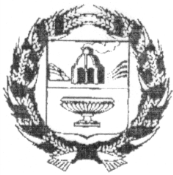 РОССИЙСКАЯ ФЕДЕРАЦИЯСОБРАНИЕ ДЕПУТАТОВ НОВОДРАЧЕНИНСКОГО СЕЛЬСОВЕТАЗАРИНСКОГО РАЙОНА АЛТАЙСКОГО КРАЯ        Р Е Ш Е Н И Е проект         00.00.2021  			                                                  	                      №  с.НоводрачениноО назначении публичных слушаний по проекту бюджета муниципальногообразования Новодраченинский сельсовет
Заринского района Алтайского края на 2022 год и на плановый период 2023 и 2024 годов»В соответствии со статьей 28 Федерального закона от 6 октября .  № 131-ФЗ «Об общих принципах организации местного самоуправления в Российской Федерации», статьей 23 и 12 Устава муниципального образования Новодраченинский сельсовет Заринского района Алтайского края, Собрание депутатов Новодраченинского сельсовета РЕШИЛО:          1.Назначить публичные слушания по проекту бюджета муниципальногообразования Новодраченинский сельсовет Заринского района Алтайского края на 2022 год и на плановый период 2023 и 2024 годов на 26 ноября 2021 года на 14.00 часов.2. Утвердить состав оргкомитета по подготовке и проведению публичных слушаний (приложение 1), который будет работать в Администрации Новодраченинского сельсовета, по адресу: Алтайский край, Заринский район, с.Новодраченино, ул.Центральная 30.           3. Проинформировать население муниципального образования Новодраченинский сельсовет о комиссии по подготовке проекта документа о бюджете муниципального образования Новодраченинский сельсовет Заринского района Алтайского края, ее состав,  нахождение, режим работы через стенд для информаций.          4. Проект документа о бюджете муниципального образования Новодраченинский сельсовет Заринского района Алтайского края, а также настоящее решение разместить для обнародования на информационном стенде Администрации сельсовета.          5. Контроль за выполнением настоящего решения возложить на постоянную комиссию Собрания депутатов Новодраченинского сельсовета по бюджету, налоговой и кредитной политике.Глава сельсовета						                   	            А.Е.Гавшин      Состав оргкомитета по подготовке и проведению публичных слушаний по проекту бюджета муниципального образования Новодраченинский сельсовет Заринского  района Алтайского края  1. Гоношилов Олег Петрович – глава Администрации Новодраченинского сельсовета Заринского района Алтайского края.         2. Кайгородова Жанна Алексеевна – секретарь Администрации Новодраченинского сельсовета Заринского района Алтайского края.        3.  Гавшин Алексей Ермолаевич – глава Новодраченинского сельсовета.         4. Рысикова  Наталья Васильевна – депутат Собрания депутатов Новодраченинского сельсовета Заринского района Алтайского края.         5. Медведева Светлана Васильевна – депутат Собрания депутатов Новодраченинского сельсовета Заринского района Алтайского края. Глава сельсовета								            А.Е.ГавшинПРИЛОЖЕНИЕк решению Собрания депутатов Новодраченинского сельсовета от 00.10.2021 № 